УТВЕРЖДАЮ:Заведующая д/с №4 «Олимпийский» __________ А.В. ШереметьеваПр. №  51/01-08    от 09.03.2022.ВЫПОЛНЕНИЕ ПОКАЗАТЕЛЕЙ САМООБСЛЕДОВАНИЯДЕЯТЕЛЬНОСТИ МУНИЦИПАЛЬНОГО ДОШКОЛЬНОГО ОБРАЗОВАТЕЛЬНОГО УЧРЕЖДЕНИЯ ДЕТСКИЙ САД  №4 «Олимпийский» г. Угличза 2021 годОТЧЕТ О РЕЗУЛЬТАТАХ САМООБСЛЕДОВАНИЯДЕЯТЕЛЬНОСТИ МУНИЦИПАЛЬНОГО ДОШКОЛЬНОГО ОБРАЗОВАТЕЛЬНОГО УЧРЕЖДЕНИЯ ДЕТСКИЙ САД  №4 «Олимпийский» (МДОУ д/с №4 «Олимпийский»)(по состоянию на 01 января 2022 г.)Цели проведения самообследования определены приказом Министерства образования и науки Российской Федерации от 14 июня 2013 г. № 462 «Об утверждении порядка проведения самообследования образовательной организации», а показатели установлены приказом от 10 декабря 2013 г. № 1324 «Об утверждении показателей деятельности образовательной организации, подлежащей самообследованию». На основании вышеуказанных нормативных документов составлен отчет о результатах самообследования МДОУ за прошедший 2020-2021 учебный год. Систематическое изучение, самооценка и анализ состояния учреждения с целью повышения эффективности функционирования, самоорганизации и развития проводились в течение всего учебного года. Приоритетные задачи, которые были определены в плане работы ДОУ на учебный год, выполнены. Общие сведения об организации Полное наименование: Муниципальное дошкольное образовательное учреждение детский сад №4 «Олимпийский». Сокращенное наименование: МДОУ  детский сад №4 «Олимпийский». Юридический и фактический адрес: 152612, Российская Федерация, Ярославская область, г. Углич, ул. Победы, д.18 Количество детей по муниципальному заданию – 246  чел. Количество детей, посещающих ДОУ на конец отчетного периода – 235 ч. (возможные отклонения от показателей муниципального задания -  в пределах нормы).Адрес: Телефон: 8 (48532) 5-07-39. Адрес электронной почты: olymp-uglich@yandex.ruАдрес сайта: http://olimp.edu.yar.ruРежим работы: 5-дневная рабочая неделя, 12 часовое пребывание, выходные - суббота и воскресенье, праздничные дни. График работы: с 7.00 до 19.00. Лицензия на образовательную деятельность (с приложением), выданная Департаментом образования Ярославской области № 32/16  от 26.01.2016 г. Серия 76ЛО2  № 0000793. Срок действия – бессрочно, Приложение к лицензии: дошкольное образование; дополнительное образование детей и взрослых.Лицензия на медицинскую деятельность, выданная Департаментом  здравоохранения и фармации Ярославской области, серия ЛО № 76-01-000710 от 22.10.2012 г., сроком – бессрочно. Учреждение является юридическим лицом. Функции и полномочия Учредителя осуществляет - Администрация Угличского муниципального района в лице Управления образования Администрации Угличского муниципального района.Адрес Учредителя : 152615, Ярославская область, г. Углич, ул.Ростовская, д. 9 Свидетельство о государственной регистрации права: 76 – АБ № 284005   выдано 18.02.2011г.Вид права: оперативное управление. Объект права: здание детского сада № 4 «Олимпийский», нежилое, 2 – этажное, общая площадь 2449 кв.м. инв. № 349 (лит. А,А1,А2,А3), кадастровый номер: 76:22:010303:17Свидетельство о государственной регистрации права: 76  - АВ № 284267 выдано 22.12.2010г.Вид права: постоянное (бессрочное) пользование. Объект права: земельный участок, общая площадь 12262  кв.м.    Приём детей осуществлялся в соответствии с принятым Порядком,  утверждённым Приказом Министерства просвещения РФ от 15.05.2020. №236 «Об утверждении Порядка приёма на обучение по образовательным программам дошкольного образования», а также   Приказом Министерства просвещения РФ от 04.10.2021. № 686 «О внесении изменений в приказы Министерства просвещения РФ от 15.05.2020 № 236, от 08.09.2020. № 471 «Об утверждении  Порядка приёма на обучение по образовательным программам дошкольного образования».Отношения между родителями (законными представителями)  и учреждением определялись договором об образовании по образовательным программам дошкольного образования, форма которого утверждена Приказом Министерства образования и науки Российской Федерации от 13 января 2014 г. N 8. Предметом договора являются оказание ребенку образовательных услуг в рамках реализации основной образовательной программы дошкольного образования в соответствии с федеральным государственным образовательным стандартом дошкольного образования, содержание обучающегося (воспитанника), присмотр и уход за ним. Вывод: МДОУ детский сад №4 «Олимпийский» функционирует в соответствии с установленными нормативными документами в сфере образования Российской Федерации и с учетом (измененных) новых требований. Муниципальное задание, утверждённое учредителем на 2021 г., выполнено в полном объёме.Целью проведения самообследования является обеспечение доступности и открытости информации о деятельности образовательного учреждения. Показатели деятельности дошкольной образовательной организации, подлежащей самообследованию, взяты в нормативном документе Приказе Министерства образования и науки РФ от 10 декабря 2013 г. № 1324 «Об утверждении показателей деятельности образовательной организации, подлежащей самообследованию». В процессе подготовки к отчету и проведению оценки были изучены аспекты:  система управления организацией, оценка образовательной деятельности, оценка функционирования внутренней системы качества образования, оценка кадрового обеспечения, оценка учебно-методического обеспечения, оценка библиотечно-информационного обеспечения, оценка материально-технической базы,. Сведения, содержащиеся в отчете, отвечают критериям надежности, достоверности и достаточности. II. Результаты анализа показателей деятельности МДОУ д/с №4 «Олимпийский». 2.1. Оценка системы управления организациейУправление МДОУ детский сад №4 «Олимпийский» осуществляется в соответствии с федеральным законом №273-ФЗ от  29.12.2012. «Об образовании в РФ» и Уставом ДОУ на основе принципов единоначалия и самоуправления.Управляющая система состоит из двух структур: I структура – общественное управление II структура – административное управление Формами общественного управления являются общее собрание трудового коллектива, педагогический совет, Совет родителей образовательного учреждения. Порядок выборов, деятельности органов общественного управления определяются Уставом МДОУ детский сад №4 «Олимпийский» и регламентируются локальными нормативными актами. Устав утвержден в новой редакции постановлением Администрации УМР от 19.09.2019 г.  № 1118.Административное управление в ДОУ осуществляется заведующей. В соответствии с целями и содержанием работы образовательного учреждения создана система управления; четко функционирующая структура облегчает процесс управления и повышает его эффективность. Работа строится на основе перспективного планирования (циклограммы работы), организации и осуществлении контроля, которые являются составляющими повышения эффективности системы управления. Система управления представлена на официальном сайте ДОУ в виде схемы.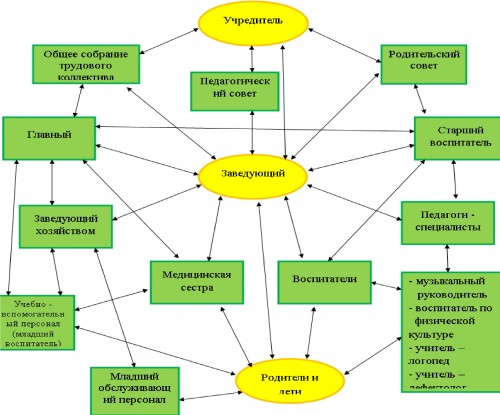 По итогам независимой оценки качества условий осуществления образовательной деятельности в учреждении, проводимой в 2021 г. департаментом образования Ярославской области и ООО ИЦ «НОВИ» среди родителей, чьи дети посещают МДОУ д/с №4 Олимпийский» , были получены результаты, на основе анализа которых составлен и утверждён план мероприятий  по устранению недостатков, выявленных в ходе НОКО (по двум показателям из пяти) на 2022 г. На февраль 2022 г. частично  устранены недостатки по показателю «открытость и доступность информации об организации, осуществляющей образовательную деятельность» - дополнена информация на официальном сайте ОО в сети Интернет о наличии библиотеки; по показателю «доступность условий для инвалидов»  спланированы мероприятия, обеспечивающие условия доступности, позволяющие получать услуги в ДОУ наравне с другими, но требуется наличие денежных средств из муниципального и регионального бюджетов.  Но  ввиду ограниченного финансирования ДОУ из бюджета района не проведены ремонты  ограждения территории ДОУ и нового асфальтового покрытия дорожек. Совет родителей в ДОУ активно взаимодействует с руководителем, участвует в рассмотрении всех вопросов развития и обеспечения в образовательной организации.В 2021 г. педагогические работники на основании  оценки эффективности деятельности по каждой должности по картам самооценки  получали заработную плату в сорок с учётом личного вклада, достижений и результативности деятельности. Дополнительное соглашение по среднему размеру заработной плате педагогических работников в 2021 г. выполнено полностью.В 2021 г. в педагогический коллектив ДОУ влились ещё два новых педагога - «молодых специалиста», один из которых является студентом заочной формы обучения в вузе. Таким образом, увеличилось количество педагогов со стажем работы до 5 лет – всего 7 чел. из 34 человек, работающих с детьми в 2021 г.   В ДОУ необходимо продолжить работу: по включению в состав   педагогов - «молодых специалистов»; по формированию такой системы контроля, при которой центр тяжести переместится с административного на коллективные формы контроля и самоконтроль – в продолжении работы  следующего года. Вывод: Проведенный анализ управленческой деятельности показал, что:- необходимо уделить   внимание в управленческой деятельности педагогам-«молодым специалистам» их увеличению в педагогическом коллективе,- внести изменения в форму работы с ними на дальнейший период – пересмотреть состав педагогов-наставников, организующих взаимодействие в «Школе наставничества»; - обратить внимание на самооценку и самоконтроль как основную форму административного контроля. 2.2. Оценка образовательной деятельности При организации и осуществлении образовательной (образовательно-воспитательной) деятельности, коллектив руководствовался следующими нормативными актами: ФЗ № 273 «Об образовании в РФ» от 29.12.2012 г., Приказом Минобрнауки РФ «Об утверждении федерального государственного образовательного стандарта дошкольного образования» от 17.10.2013. 1155, Порядком, утвержденным Приказом Министерства образования и науки РФ от 30.08.2013 г. № 1014, который регулирует организацию и осуществление образовательной деятельности. Содержание образования в детском саду осуществляется по основной образовательной программой (далее Программа), которая обеспечивает разностороннее развитие личности детей в возрасте от 1  до 7 (8) лет в разных видах общения и деятельности с учетом их возрастных и индивидуальных особенностей по пяти образовательным областям (физическое, познавательное, речевое, социально-коммуникативное, художественно – эстетическое развитие), разработана в соответствии с требованиями Федерального  государственного образовательного  стандарта дошкольного образования. В 2021 г. в ООП ДО были  внесены Программа воспитания и календарное планирование воспитательной работы на 2021-2022 уч.год, которые утверждены приказом заведующей на 01.09.2021.  В основу Программы  положена концепция психологического возраста как этапа детского развития. В связи с этим подходом в Программе выделены психологические возрасты: ранний возраст (от 1  до 3 лет); дошкольный возраст (от 3 до 7 (8) лет).Цель Программы: позитивная социализация и всестороннее развитие ребенка раннего и дошкольного возраста в адекватных его возрасту детских видах деятельности.  Цель программы достигается при решении следующих задач:1) охрана и укрепление физического и психического здоровья детей, в том числе их эмоционального благополучия;2) обеспечение равных возможностей для полноценного развития каждого ребенка в период дошкольного детства независимо от места жительства, пола, нации, языка, социального статуса, психофизиологических и других особенностей (в том числе ограниченных возможностей здоровья);3) обеспечение преемственности целей, задач и содержания образования, реализуемых в рамках образовательных программ различных уровней;4) создание благоприятных условий развития детей в соответствии с их возрастными и индивидуальными особенностями и склонностями, развития способностей и творческого потенциала каждого ребенка как субъекта отношений с самим собой, другими детьми, взрослыми и миром;5) объединение обучения и воспитания в целостный образовательный процесс на основе духовно-нравственных и социокультурных ценностей и принятых в обществе правил и норм поведения в интересах человека, семьи, общества;6) формирование общей культуры личности детей, в том числе ценностей здорового образа жизни, развития их социальных, нравственных, эстетических, интеллектуальных, физических качеств, инициативности, самостоятельности и ответственности ребенка, формирования предпосылок учебной деятельности;7) обеспечение вариативности и разнообразия содержания Программы и организационных форм дошкольного образования, возможности формирования Программ различной направленности с учетом образовательных потребностей, способностей и состояния здоровья детей;8) формирование социокультурной среды, соответствующей возрастным, индивидуальным, психологическим и физиологическим особенностям детей;9) обеспечение психолого-педагогической поддержки семьи и повышения компетентности родителей (законных представителей) в вопросах развития и образования, охраны и укрепления здоровья детей;10) осуществление необходимой коррекции недостатков в речевом (и психическом) развитии детей 5-7 лет, оказание консультативно-методической помощи родителям.Программа ДО реализуется в группах раннего и дошкольного возраста. С 09.2021 г. в детском саду сократилась общая численность контингента воспитанников из-за снижения рождаемости как фактора демографической ситуации в УМР, отсутствия общей очереди нуждающихся родителей (законных представителей) в получении места в дошкольной образовательной организации. Поэтому  в ДОУ функционирует  12 групп для детей раннего и дошкольного возраста разной направленности, с 01.09.2021: 7 групп  общеразвивающей направленности для детей от 1  до 7 л.:- 2 группы раннего возраста  для детей 1-3 л. – всего 45 ч., -  5 групп дошкольного возраста  для детей 3-7 л. – всего  114 ч.,2 группы компенсирующей направленности  для детей 5-6 л. и 6-7 л. с тяжёлыми нарушениями речи (всего 26 ч.), 1 группа компенсирующей направленности  для детей 5-6 л. с ЗПР – всего 10 ч.,1 группа комбинированной направленности (включая детей с ОВЗ - ЗПР) для детей 6-7 л. (всего 19 ч.).1 группа комбинированной направленности (включая детей с ОВЗ - ФФНР) для детей 5-6 л.   (всего 21 ч.).  	Среди детей (всего 235 ч.) раннего и дошкольного возраста ДОУ посещают 57 детей с ОВЗ (из них: 40  ч. – с ТНР, 17 ч. – с ЗПР и УО), численность которых по сравнению с прошлым годом увеличилась на 26,6%. Для организации работы с детьми с ОВЗ разработаны, утверждены и реализуются адаптированные образовательные программы ДО для детей с ОВЗ (ЗПР и УО) и для детей ОВЗ (тяжёлые нарушения речи), на каждого ребёнка оформляется индивидуальный образовательный маршрут. Целями Программ являются:• обеспечение психологического базиса для развития высших психических функций и предпосылок к школьному обучению в соответствии с индивидуальными особенностями и функциональными отклонениями в речевом, физическом и/или психическом развитии воспитанников; • формирование у детей с ОВЗ определенного запаса представлений об окружающем, знаний, умений и навыков.Поэтому с увеличением детей с ОВЗ  (ЗПР) с учётом рекомендаций областной ПМПК с сентября 2021 г. изменила направленность одна из групп на компенсирующую для детей  с ЗПР.  В Программах представлены и используются педагогами формы организации детской деятельности: непосредственно (организованная) образовательная деятельность, совместная деятельность детей и взрослых в режимных моментах, самостоятельная деятельность детей в течение дня, а также формы взаимодействие с семьями воспитанников. Используемые в образовательном процессе формы взаимодействия педагогов с детьми соответствуют возрастным возможностям детей, учитывают детские интересы, потребности и возможности, стимулируют детей на проявление инициативности, активности и самостоятельности. Расписание организованной образовательной деятельности (занятий) утверждается руководителем для каждой возрастной группы и представлено на сайте ДОУ.Режим работы: 5 дневная рабочая неделя, 12 часовое пребывание, выходные - суббота и воскресенье, праздничные дни. В 2021 г. в результате продолжающейся неблагополучной эпидемиологической ситуации, связанной с распространением новой коронавирусной инфекции на территории РФ  детский сад работал в режиме свободного посещения детьми ОО в соответствии с действующими в тот период Указами Президента  РФ и губернатора Ярославской области. Поэтому часть материала  по реализации  образовательной программы и годового плана работы осваивалась детьми в сокращённом варианте. Для качественной организации образовательного процесса родителям детей педагогами детского сада проводились консультации, оказывалась методическая и техническая помощь в очном формате в детском саду и через группы в социальных сетях.    Результаты образовательной деятельности (педагогической диагностики) (или содержание и качество подготовки воспитанников) Вся специально-организованная образовательная деятельность педагога с детьми регламентирована ООП ДО в ДОУ и  планом. Тематический план разработан на основе требований СанПиН, инструктивно-методического письма Министерства образования РФ от 04.03.2000, № 65/23-16 «О гигиенических требованиях к максимальной нагрузке на детей дошкольного возраста в организованных формах обучениях». Цель деятельности учреждения – способствовать формированию и развитию личности дошкольников и их социализации в дошкольном учреждении. По итогам мониторинга освоение основной образовательной программы детьми (на май 2021 г.) во всех возрастных группах по пяти образовательным областям завершено на уровне выше  2020 г.: 45,15% - на  высоком и выше среднего  уровне (выше на 18 %, чем в 2020 г.)   40,62 % - на среднем уровне (выше на 7%, чем в 2020 г.)  14,23  % - на ниже среднего и низком уровне (в зависимости от направления развития (образовательной области) и возрастной группы), что лучше показателей 2020 г. на 16%. На повышение результатов освоения детьми Программы повлияли следующие факторы: - возвращение режима работы полного дня для всех групп, несмотря на сложившуюся эпидемиологическую ситуацию, связанную с распространением новой коронавирусной инфекции на территории региона;-  использование разнообразных  методических приёмов, технологий в работе в детьми, в том числе ИКТ;- индивидуальные особенности /или способности/ развития детей (в том числе детей с ОВЗ);-   но показатель низкого уровня развития имеет место быть и из-за свободного посещения детьми детского сада (на усмотрение родителей (законных представителей), что влечёт за собой нестабильную  посещаемость детьми детского сада, не зависящую от коллектива ДОУ. По результатам диагностики педагога-психолога ДОУ по методике «Готовность к школе» (авт. Л.А. Ясюкова) на конец учебного года (досрочный результат от апреля  2021 г.) выявлена стартовая готовность детей-выпускников ДОУ (на 7 (8) лет)  к обучению на дальнейшей ступени образования.  Полученные результаты оказались также ниже уровня показателей 2019 г.13,5% детей -   высокий уровень (это на 2 % ниже ,чем в 2020 г.),  32,6 %  - уровень выше среднего  (ровный показатель, как и в прошлом году), 45,5% - средний уровень  (увеличился на 1,5%, чем в прошлом году за счёт снижения показателей высокого   уровня), 8,4% - показали уровень готовности ниже среднего (увеличился  на 3%, чем  в прошлом году).    Увеличение показателя готовности ниже среднего связано с увеличением количества детей с ОВЗ в комбинированной и компенсирующей группах,  сложностью имеющихся у них нарушений, осваивающих Программу с учётом своего индивидуального развития.Роль родителей (законных представителей) в достижении результатов образовательной деятельностиРодители для нас – участники-партнёры при организации образовательного процесса. Взаимодействие с семьями по вопросам образования и воспитания ребенка происходит через вовлечение их в образовательную деятельность, жизнь группы и ДОУ, посредством разнообразных форм работы. Результаты  описанного выше педагогического анализа освоения образовательной программы ДО свидетельствуют о поддержании, по некоторым направлениям и улучшении результативности образовательной деятельности в период сложившейся эпидемиологической ситуации особенно в группах дошкольного возраста 6-7 лет. Причину этому видим в следующем:Вывод: образовательная деятельность представлена в ООП ДО МДОУ детский сад №4 «Олимпийский», которая принята на педагогическом совете (протокол № 1 от 25.09.2014 г., а также изменения и дополнения в 2020 г. и 2021 г. утверждены приказом заведующей), реализуется в учреждении в полном объеме. Дети с ОВЗ осваивают АООП ДО  по профилю имеющихся нарушений в развитии на достаточном уровне. Они успешно переходят на дальнейшую ступень образования в СОШ.Достигнутые результаты свидетельствуют о качестве работы педагогического коллектива ДОУ по  вопросам развития и воспитания детей в  освоении образовательной программы ДО, а также эффективности программ, используемых педагогом-психологом для развития и подготовки детей 6-7 лет к следующей ступени образования,  коррекционно-развивающих программ для детей с ОВЗ учителей-логопедов и учителя-дефектолога. Исходя из сложившейся ситуации в плане работы ДОУ на 2022 г. предусмотрены мероприятия, минимизирующие выявленные дефициты (проведение педагогических советов, консультаций по активному использованию ИКТ; изучение,  организация работы  на платформе ZOOM, проведение родительских собраний, мастер-классов в разных формах с учётом санитарных правил и др.)Дополнительное образование детей в ДОУ В учреждении созданы условия для организации дополнительного образования обучающихся (воспитанников), что также подтверждено лицензией на оказание дополнительного образования для детей и взрослых. Дополнительные образовательные услуги способствуют повышению качества работы, развитию индивидуальных возможностей и способностей дошкольников, выявлению и развитию детей с признаками одарённости, расширению уровня общения. Дополнительное образование в детском саду в форме кружков по четырём направлениям развития, педагогами разработаны 9 программ дополнительного образования, утверждённые руководителем ДОУ.  С сентября 2021 г.  из 189 детей дошкольного возраста (3-7 л.) охвачены услугами дополнительного образования 143 ч.  (75,66%), из них 101 ч. детей с 5 л. зачислены через единую систему ПФДО.  Но общий показатель охвата детей снизился по сравнению со значением   2020 г. на 1,5% , т.к.  численность детей дошкольного возраста в ДОУ сократилась на одну группу. В 2021 г. на территории Угличского муниципального района продолжилась работа по реализации  системы персонифицированного дополнительного образования (ПФДО) детей в возрасте 5-18 лет. Все родители (законные представители) воспитанников осведомлены введением данной системы контроля, ведётся чёткая работа по оформлению и регистрации индивидуальных сертификатов учёта детей в возрасте 5-7(8) лет в ДОУ. В 2020 г. реализовано (зачислено) 88 сертификатов в организации дополнительного образования по общеобразовательным программам для детей 5-7(8) л. в ДОУ, зарегистрированных на портале ПФДО. Этот показатель   реализован на 11% выше (на 11 чел.), чем в 2020 г.Также результат успешной работы  ДОУ – это  активное участие воспитанников в мероприятиях на различных уровнях, в которых количество участников и призёров постоянно возрастает. В 2021 г.  в результате продолжающейся  эпидемиологической ситуации, связанной с распространением новой коронавирусной инфекции на территории РФ и региона, большая часть выставок, фестивалей, конкурсов,  олимпиад были   проведены  в дистанционном формате, реже в очном,  вариация которых расширилась. Общее количество участников (воспитанников, их родителей) в мероприятиях по отношению с 2020 г. остаётся высокой на разных уровнях: на уровне ОУ – 162 ч. (что на 67,9 % выше, чем в предыдущем году),   на муниципальном уровне   –  снизилось в 2 раза, но на международном  уровне - увеличилось в 2 раза.                    Воспитательно-образовательная деятельность в ДОУкол-во участий воспитанниковРезультаты участия воспитанников за 2021 г.Общество предъявляет новые требования к организации воспитательно-образовательного процесса, к выбору и обоснованию содержания основных и дополнительных программ, к результатам и эффективности деятельности учреждения в целом.  При построении воспитательно-образовательного процесса основную образовательную и воспитательную деятельность педагоги осуществляют в повседневной жизни, совместной с детьми деятельности, путём интеграции разных видов детской деятельности, главным из которых является игра.                                                                                  Основу амплификации детского развития составляет обогащение развивающей предметно-пространственной среды развития ребёнка во всех помещениях детского сада. Наряду с материалами, представленными в групповых помещениях и их центрах (уголках книги, природы, развития движений, математики, музыкально-театрализованном, игровом и др.), в образовательном учреждении представлены дополнительные помещения 1 этажа, где работают педагоги-специалисты и воспитатели по приоритетам (физкультурный зал, музыкальный зал, ИЗОстудия, кабинет педагога-психолога, в группах – кабинеты учителя-логопеда и учителя- дефектолога). В дошкольном учреждении обновляется и пополняется развивающая предметно-пространственная среда. Созданы условия для развития игровой,  познавательной, изобразительной, двигательной и других видов детской деятельности,  дети имеют возможность играть и заниматься как индивидуально, по подгруппам, так и совместно с другими детьми,   выбирают занятия и игры по интересам, с учётом возрастных и половых  особенностей. В 2021 г. ввиду ограниченного финансирования  приобретено небольшое количество уличного оборудования на участки в ДОУ, спортивная площадка полностью обновлена.  В соответствии с анализом наполняемости развивающей предметно-пространственной среды в ДОУ приобретены игрушки и пособия для всех возрастных групп.Вывод: для повышения качества подготовки обучающихся (воспитанников) необходимо обратить особое внимание на:-  повышение посещаемости и снижение показателя заболеваемости детей,- поддержание интереса детей и желания участвовать в разнообразных творческих конкурсах, выставках и на муниципальном, региональном уровнях,- расширение   форм методической работы с педагогами, способствующих развитию профессионального мастерства педагогов.В следующем году по возникающей потребности продолжим работу по: приобретению игрового материала в группы, оснащению территории ДОУ дополнительными  малыми архитектурными формами.2.3.Оценка функционирования внутренней системы оценки  качества образования (ВСОКО)Контроль качества в дошкольном учреждении обеспечивает не только администрация, но и все субъекты воспитательно-образовательного процесса (педагоги, родительская общественность). В детском саду ежегодно  проводится анкетирование по удовлетворённости родителей качеством образовательных услуг детского сада. По результатам анкетирования в мае 2021 г. в среднем 90,6% респондентов высказали положительные отзывы о качестве работы детского сада. Но общий показатель по ДОУ повысился  примерно на 8%. В анкетировании приняли участие 244 семьи, что  на 26% больше, чем в предыдущем году. Это объясняется тем, что дистанционный формат проведения анкетирования понятен и доступен современным родителям.Родители оценили информационную открытость, психолого-педагогические, кадровые, материально-технические условия, условия безопасности и питания в ДОУ на высоком уровне.  Но у родителей одной из  групп возникли вопросы по организации питания в детском саду;  другим требуется дополнительная наглядность и информация на стендах; многие обращают внимание на технические проблемы в ДОУ (ветхое ограждение территории, оконные рамы, нарушения асфальтового покрытия и др., связанное с финансированием из средств местного бюджетаТаким образом, по результатам анкетирования руководителей определены приоритетные направления работы на 2022 г.:1) организация питания: - внести изменения /или исключить/ некоторые блюда (по желанию родителей),-систематизировать ежемесячный контроль за организацией питания в ДОУ.2) информационная открытость ДОУ:- пополнять новостную ленту сайта и группы ДОУ в социальных сетях образовательными ситуациями, событиями из жизни всех возрастных групп детского сада,- выстроить «обратную связь» с родителями (законными представителями) воспитанников дистанционно через сайт ОУ,- разнообразить наглядный материал на стендах в раздевальных групп согласно возрастных и индивидуальных особенностей (возможностей) детей.       Также по итогам независимой оценки, проводимой в   2021 г. департаментом образования Ярославской области и  ООО ИЦ «НОВИ» среди родителей, чьи дети посещают МДОУ д/с №4 «Олимпийский» , были получены высокие результаты (протокол №328, представлен на сайте ДОУ). Деятельность учреждения была оценена по пяти критериям:открытость и доступность информации об организациикомфортность условий предоставления услугдоступность услуг для инвалидовдоброжелательность, вежливость работников организацииудовлетворенность условиями оказания услуг.Общие результаты опроса родителей МДОУ д/с №4 показали их удовлетворенность деятельностью в дошкольном учреждении среди учреждений УМР по шкале итоговых значений как «отлично».Проанализировав оценку родителей, высказывания и пожелания, прописанные в протоколе экспертов,  коллектив ДОУ во главе с руководителем продолжат работу по реализации плана мероприятий по устранению недостатков, выявленных в ходе НОКО на 2022 г., который утвержден начальников УО АУМР по двум критериям: - доступность условий для инвалидов (при наличии финансирования из средств местного бюджета),  - открытость и доступность информации об образовательной организации (сайт ОУ – выстраивание обратной связи).Педагоги обеспечивают контроль качества образования через проведение внутреннего мониторинга: анализ динамики развития воспитанников  и выстраивания индивидуального маршрута  развития детей (в том числе детей с ОВЗ).Администрацией ДОУ проводится оценка условий организации образовательного процесса: развивающей предметно-пространственной среды, материально-технического, методического, дидактического обеспечения, процесса организации деятельности педагога с детьми (анализ занятий, игр и других видов организованной деятельности с детьми).В 2021 г. при анализе данных показателей качества у части  педагогов также выявились трудности в процессе  организации деятельности  с детьми с использованием современных технологий (проекты), в приёмах развития предпосылок функциональной грамотности дошкольников, организации взаимодействия с родителями в удалённом дистанционном формате в группах и помещениях с учётом требований ФГОС ДО и СанПиН (описание в разделе «Кадровое обеспечение»).Но все-таки, общий анализ результативности образовательной деятельности подтверждает достаточно стабильную и успешную работу педагогического коллектива, показывающую высокие результаты. Это связано с чёткой и слаженной организацией педагогического процесса, стабильным составом педагогических работников, совершенствованием форм и методов методической работы, выстраиванием тесного взаимодействия с родителями (законными представителями)  и социальными партнёрами. Положительное влияние на этот позитивный процесс оказывают: - качественная подготовка педагогов, повышение компетентности;- использование приемов развивающего обучения, индивидуально-дифференцированного подхода   к детям; - тесное сотрудничество в работе специалистов ДОУ, сетевое взаимодействие (воспитателей, профильных специалистов, других образовательных учреждений); - доброжелательная атмосфера в коллективе и со всеми участниками образовательного  процесса;   - использование эффективных форм работы с родителями (законными представителями); - организация работы творческих групп педагогов.Вывод: на следующий год необходимо педагогическим работникам:- пройти курсовую подготовку или внутрифирменное обучение по оценке качества образовательного процесса в ДОУ (руководитель и старший воспитатель),- пройти курсовую подготовку и внутрифирменное обучение по формированию предпосылок функциональной грамотности у дошкольников, - расширить в практике работы новые формы, способствующие повышению качества образования в дошкольном учреждении (например, конкурсы по оформлению и организации РППС, проектной деятельности на муниципальном уровне).2.4. Оценка кадрового обеспечения Анализ соответствия кадрового обеспечения требованиям, предъявляемым к укомплектованности кадрами в 2021 г., показал, что в дошкольном учреждении штатное расписание не имеет открытых вакансий по педагогам. Состав педагогических кадров -34 чел.- соответствует виду образовательного учреждения (а также  3 педагога находятся в отпусках по уходу за ребёнком до 1,5 и 3 л.). Численность работающего педагогического состава дошкольного учреждения за 2021 г. сократилась на 2 чел., это связано с сокращением одной дошкольной группы и  численности контингента воспитанников. Оставшийся педагогический коллектив  имеет   стабильный состав, соответствует проектной мощности ДОУ (количеству возрастных групп, их направленности, специфике работы и их наполняемости детьми на учебный год), реализации режима  функционирования (12 час.) в учреждении. В 2021 г. в педагогический состав вошли 2 педагога-«молодых специалиста»,  показатель аналогичный 2020 г.  Но показатель педагогического стажа и возраста работников постепенно возрастает, т.е. коллектив ДОУ   «возрастной», состоящий из педагогов-«стажистов».  Педагоги, возраст которых выше  45 лет,  составляют 47,1% от общей численности основного педагогического состава (по сравнению с 2020 г. этот показатель снизился на 4% за счет ухода из коллектива трех педагогов-«стажистов»).Кадровый состав педагогов ДОУколичество педагогов       На момент составления отчета 91,66% педагогов прошли курсовую подготовку по реализации ФГОС ДО за последние пять лет, Этот показатель выше на 1,6% данных 2020 г., в коллективе 6   молодых педагогов   являются студентами вузов и обучаются по новым стандартам образования. А также за отчётный 2021 год прошли дополнительную курсовую подготовку по различным актуальным темам дошкольного образования и имеют удостоверения (или свидетельства) о повышении квалификации 13 чел., что на 13 % выше 2020 г. Это позволяет обеспечить реализацию образовательных задач, представленных в основной /и адаптированной/ образовательной программе ДОУ в полном объёме.     Образовательный уровень и уровень квалификации педагогических работников соответствует квалификационным характеристикам, предъявляемым к квалификационным категориям и требованиям по соответствующим должностям. За 2021 г. показатель образовательного уровня по высшему   образованию снизился на 5,6 % (4 чел.) в связи с уходом  педагога в отпуск по уходу за ребёнком до 1,5 лет и увольнением трёх человек; а также увеличилось число молодых педагогов со средним профессиональным образованием на 2,8%.  количество педагогов    За 2021 год квалификационный уровень педагогов изменился: увеличилась численность педагогов с высшей квалификационной категорией в 3 раза, показатель по первой квалификационной категории  уменьшился и составил 53% от общего числа, что по сравнению с предыдущим периодом  на 3% (увольнение педагогов). Снизилась и численность педагогов с соответствием занимаемой должности на 1,8% по сравнению с 2021 г., это связано с повышением уровня квалификации до первой категории (2 чел.).количество педагогов    Уровень своих достижений педагоги демонстрируют, участвуя в педагогически и  методических конкурсных мероприятиях разного уровня в очной и заочной формах проведения: в 2021 г. расширился спектр конкурсов, следовательно, участников в муниципальных и региональных конкурсах  увеличилось в 2,5 и 3 раза соответственно, на других уровнях остается стабильным по сравнению с предыдущими годами), конференциях, распространяют опыт через публикации в периодических изданиях. Участие  в профессиональных муниципальных конкурсах и фестивалях педагогического мастерства («Педагогическая весна», «Воспитатель года», «Педагог-профессионал») остаётся также стабильным  - ежегодно 2  человека от коллектива (в 2021 г. педагоги участвовали в муниципальных фестивале «Педагогическая весна» и конкурсе «Воспитатель года»), а также заведующая ДОУ участвовала в команде УМР в региональном чемпионате менеджеров-профессионалов «Эффективные решения для управленческих команд»,  которая стала бронзовым призёром. количество педагоговРезультаты участия педагогов в конкурсах профессионального мастерства за 2021 год    Уровень распространения опыта педагогическими работниками через публикации материалов в печатных и электронных периодических изданиях ежегодно остаётся стабильным: но за 2021 г. количество участвующих педагогов в публикациях незначительно сократилось в сравнении с 2020 г.: т.к. сроки ожидания материалов в печать увеличились, ограничены объемы издаваемых печатных материалов.Количество публикацийПубликации опыта педагогов за 2021 год     Педагоги активно делятся теоретическим и практическим опытом с коллегами через разные формы участия и презентации  на муниципальном и региональном уровнях. Но из-за сложившейся ситуации с распространением коронавирусной инфекции мероприятия  проводились также в дистанционном формате.  Общее участие педагогов в 2021 г.  г. по сравнению с предыдущим годом увеличилось  на 22%.количество педагоговВыступления на семинарах, конференциях, мастер-классы, открытые просмотры образовательной деятельности      При определении содержания работы разделов годового плана учитываются результаты самообследования, интересы и запросы родителей, результаты развития детей (по итогам педагогической  диагностики), потребности, профессиональные качества педагогов.  В течение учебного года  в соответствии с годовым планом осуществлялась методическая помощь педагогам;  были проведены разнообразные консультации, семинары, педагогические советы, конкурсы  проектов, онлайн-просмотры образовательной деятельности и другие. Все мероприятия из-за эпидемиологической ситуации  были перенесены   в дистанционном  формате.    Работа по повышению профессиональных компетенций строилась с учётом педагогического мастерства и опыта работы воспитателей и педагогов-специалистов, особое внимание уделялось педагогам с малым педагогически стажем и тем, кто обладает недостаточной компетентностью в области ИКТ. Рассмотрим подробнее.ИКТ-компетенции педагогов.Анализ данных, полученных на основе наблюдений и опроса педагогов по применению ими информационных и дистанционных технологий в образовательной деятельности показал, что педагоги продолжают  испытывать трудности, связанные с отсутствием необходимых компетенций для подготовки и проведения мероприятий в ZOOM. 45,2% педагогов ещё отметили,  что в их педагогической деятельности такая форма реализации еще затруднительна.Отсутствие  технических специалистов в штате ДОУ.Для технической поддержки педагогов при организации и проведении мероприятий с детьми и родителями в дистанционном режиме, проведения консультаций, методических объединений, семинаров  для педагогов  проведено дополнительное обучение последних. Техническую помощь оказывают тьюторы в ДОУ.Повышение квалификации по функциональной грамотности.Анализ тематики курсовой подготовки педагогов выявил профили  педагогической деятельности курсов. Но в 2022 г. старшему воспитателю необходимо предусмотреть обучение педагогов (КПК), направленные на формирование предпосылок  функциональной грамотности дошкольников, выделяя также раздел обучения по финансовой грамотности детей  5-6 л., продолжение  повышения компьютерной грамотности для последующего обеспечения качества образовательной деятельности с применением дистанционных технологий.  В течение учебного года продолжила работу «Школа наставничества», где педагоги-профессионалы (с достаточным педагогическом стажем и практическими умениями) оказывают методическую помощь и коррекцию имеющихся практических умений педагогам с малым стажем педагогической деятельности в ДОУ.Вывод: качество дошкольного образования в ДОУ в решающей степени зависит от созданных условий -  кадрового состава, уровня профессиональной подготовленности, компетентности, инициативности, самостоятельности, творческой активности и ответственного выполнения сотрудниками своих обязанностей. Профессиональная деятельность воспитателя /или специалиста по коррекционной работе/  требует высокого уровня квалификации. В новых условиях педагогу недостаточно только знаний о существующих методах и приёмах, технологиях, необходимо умение применять их в практической деятельности, поэтому в следующем учебном году необходимо запланировать и продолжить:- повышение квалификационного уровня педагогов через переподготовку кадров (заведующая, логопед),- продолжение получения высшего  образования молодыми педагогами по разным профилям,- повышение активности педагогов на участие в методических мероприятиях и конкурсах профессионального мастерства на уровне района и региона,- прохождение курсовой подготовки   педагогов (КПК), направленных на формирование или совершенствование ИКТ-компетенций, повышение функциональной грамотности для последующего обеспечения качества образовательной деятельности с применением дистанционных технологий, -  расширение практических мероприятий с педагогами в ДОУ. Необходимо продолжать проводить самоанализ профессиональных затруднений и результатов  деятельности педагогов, что позволит увидеть общую картину потребностей педагогов в оказании им методической помощи и спланировать систему повышения квалификации педагогов на следующий учебный год; расширить работу по распространению передового педагогического опыта на муниципальном и региональном уровне. А перечисленное выше позволить повысить эффективность работы педагогических работников, что положительно повлияет на показатели эффективности при рассмотрении вопросов оплаты труда. 2.5. Оценка учебно-методического обеспечения Методический кабинет оснащён всем необходимым компьютерным оборудованием (компьютер - 2, ноутбук – 2, принтер – 2, ксерокс, ламинатор, брошюратор, мультимедийная аппаратура, фотоаппарат -1), учебно- методическим оборудованием и пособиями.  Педагоги каждой группы    имеют ноутбук для организации  образовательного процесса, оформления и ведению необходимой документации в электронном формате.Накоплен банк методических материалов, цифровых образовательных ресурсов, который в течение года  пополнился новыми презентациями, созданными педагогами ДОУ, используются  в работе с детьми, на родительских собраниях, на педагогических советах и  в других формах работы. Все педагоги детского сада используют в своей работе с детьми разнообразные педагогические технологии, 100% реализуют технологию педагогическое портфолио в собственной практике.Ввиду ограниченного финансирования в 2021 г. было приобретено незначительное количество методических пособий, материалов для организации образовательного процесса в ДОУ.Вывод: на 2022 г. необходим дополнить методическое обеспечение по коррекционно-развивающей работе (для детей с ЗПР и УО)  и   по организации работы с дошкольного детьми в электронном цифровом формате.2.6. Оценка материально-технической базы       Учреждение постоянно работает над укреплением материально-технической базы.  В текущем году не  выполнялись работы  по замене мебели  в группах ДОУ в виду укомплектованности ею на 100%.Все технические средства обучения, имеющиеся в дошкольном учреждении, соответствуют санитарно-гигиеническим нормам и требованиям, техническое оборудование имеет все необходимые документы и сертификаты качества, используются в соответствии с принципом необходимости и достаточности для организации образовательной работы. За 2021 г. проведено стабильное и устойчивое интернет-соединение во всех помещениях ДОУ, приобретена дополнительная камера на штативе для осуществления видео-съемки мероприятий.В дошкольном учреждении имеется медицинский кабинет, организация работы которого осуществляется согласно полученной лицензии. Оснащение кабинета позволяет качественно решать задачи медицинского обслуживания детей. Территория ДОУ также ежегодно оформляется, добавляются новые объекты, малые формы, что привлекает родителей и жителей микрорайона, делает детский сад  более конкурентоспособным, повышает его рейтинг. Традиционно в  2021 г. ДОУ приняло участие ежегодном  муниципальном смотре-конкурсе «С любовью к родному городу» по благоустройству территорий учреждений социальной сферы, где отмечено дипломом  1 степени и денежной премией на развитие учреждения (все оформление цветников, форм сказочных персонажей для украшения территории сделано педагогами и руководителем своими руками).Подробнее о материально-технической базе можно прочитать в соответствующем разделе на сайте учреждения. Оценка материально-технического обеспечения ДОУ при организации образовательно-воспитательного процесса, массовых мероприятий, в том числе и в удалённом режиме, выявила небольшой ряд трудностей.Вывод: на 2022 г. в соответствии с требованиями санитарных правил  планируем по мере  поступления финансовых средств:- выделить денежные средства на приобретение соответствующего оборудования и программного обеспечения для компьютеров;- продолжить приобретение дополнительных  рециркуляторов для обеззараживания воздуха в спальнях групп, пищеблока;- продолжить замену современных стендов для родителей в раздевальных помещениях групп;- устанавливать дополнительно новое уличное игровое оборудование (при износе имеющегося).2.7. Оценка библиотечно-информационного обеспечения Образовательное учреждение обеспечено современной информационной базой: имеется локальная сеть, выход в Интернет для всех педагогов, электронная почта. Сайт учреждения и его структура соответствуют установленным федеральным требованиям, обеспечивая открытость и доступность информации о деятельности учреждения для заинтересованных лиц. В группах имеется библиотека методической и художественной литературы для детей (хрестоматии для чтения, сказки, стихи, рассказы отечественных и зарубежных писателей), научно-популярная литература (атласы, энциклопедии и т.д.), репродукции картин, иллюстративный материал, дидактические пособия, демонстрационный и раздаточный материал. Имеется методическая литература по направлениям развития ребёнка (образовательным областям), дошкольной педагогике и психологии, словари. Учет фонда ведется с помощью журнала учёта  методической и художественной литературы. Для информационного обеспечения реализации ФГОС ДО созданы информационные стенды для педагогов и родителей (законных представителей) воспитанников, с периодически обновляющимися материалами; полностью обновлены  тематические информационные стенды  в детском саду.На сайте размещена информация с целью обеспечения публичной отчетности образовательного учреждения. Вывод: продолжить обновление информационных стендов, обновление библиотечного фонда демонстрационными и раздаточными пособиями в группах (при наличии финансирования).2.8. Оценка качества организации питания Организация питания осуществляется на базе учреждения, работниками пищеблока.  Контроль организации питания осуществляется комиссией под руководством руководителя, в состав которой входят педагоги, администрация, медицинский работник. Повара прошли курсы повышения квалификации по теме «Организация питания детей в ОУ».Воспитателями групп проводятся беседы с детьми о здоровом питании.В детском саду ведется необходимая документация, 20-ти дневное меню, картотеки блюд и пр.. Имеется информационный стенд, на котором размещаются справки по выполнению натуральных норм питания, ежедневно выставляется меню, внесены изменения в цикличное меню ДОУ с учетом запросом родителей.В 2021 г. в ДОУ  проведён региональный мониторинг организации департамента образования ЯО питания с участием специалистов лаборатории питания детей г. Ярославля. Согласно протокола от 26.10.2021. все организованные условия в образовательной организации соответствуют предьявленным требованиям по данному вопросу. Нареканий и предписаний со стороны контролирующих органов по УМР и Ярославской области по организации питания в 2021 г. ДОУ не имеет.Вывод: на следующий год рассмотреть вопрос о приобретении дополнительного холодильного оборудования и привода универсального  (при наличии финансирования на уровне района).2.9. Оценка качества медицинского обеспечения Медицинский кабинет лицензирован от ГУЗ Угличская ЦРБ, имеется договор о порядке медицинского обслуживания воспитанников. Сотрудники ДОУ и дети своевременно проходят медицинские осмотры. По результатам анализа медицинской документации детей при поступлении в ДОУ ежегодно прослеживается снижение уровня физического развития детей.       С каждым годом снижается показатель детей с первой группой здоровья в среднем на 2%, следовательно, здоровье нации в общих показателях и по РФ ухудшается.В 2021 г. в результате продолжающейся эпидемиологической ситуации, связанной с распространением новой коронавирусной инфекции на территории РФ, ситуация в детском саду была не стабильной (увеличение заболеваемости детей и сотрудников. карантинные мероприятия, закрытие групп и тд.). Посещаемость за прошедший год в среднем составила 58 %, что на 6% ниже уровня 2020 г.  Пропуски по заболеваемости   на одного ребёнка в год составили 2,25 дней, что больше в 2 раза по сравнению с прошлым 2020 годом. Эти данные  подтверждаются  увеличением числа закрытий групп на карантины по вирусным заболеваниям во всех возрастных группах. Но в 2020 г. с апреля по август детский сад функционировал только в режиме дежурных групп, и показатель посещаемости и пропусков по болезни тяжело сравнивать с аналогичными показателями 2021 г.  Нам требуется приложить усилия по улучшению показателя посещаемости в ДОУ, но в связи с пандемией этот показатель улучшить не возможно по объективным пока причинам.Оценка соблюдения санитарно-гигиенического режима осуществляется представителями администрации и медицинским работником ежедневно, ведётся контроль медицинским  работником за выполнением режима дня в группах; проводится жёсткий «утренний фильтр» детей, ежедневная термометрия всех участников образовательного процесса с фиксацией данных в журнале, обработка помещений, осуществляется работа по профилактике различных заболеваний в т.ч. новой коронавирусной инфекции. В 2021 г. по требованиям Главного санитарного врача Ярославской области   84,62% сотрудникам ДОУ проведена вакцинация против  COVID-19. Вакцинация  сотрудников  против гриппа составила 60%, а у детей - в пределах 16% вакцинированных, но в условиях пандемии коронавирусной инфекции  желающих родителей по вакцинации против гриппа было меньше.Вывод: На следующий год медицинскому работнику:- продолжить работу  по плану оздоровительной деятельности с детьми, - способствовать улучшению посещаемости ДОУ,- расширить просветительскую работу с родителями (законными представителями) по вакцинации детей против гриппа.Заведующая ДОУ: Шереметьева А.В.N п/пПоказателиЕдиница измерения1. Образовательная деятельность Образовательная деятельность 1.1 Общая численность воспитанников, осваивающих образовательную программу дошкольного образования, в том числе: 235 человек 1.1.1 В режиме полного дня (8 - 12 часов) 235 человек 1.1.2 В режиме кратковременного пребывания (3 - 5 часов) 0 человек 1.1.3 В семейной дошкольной группе 0 человек 1.1.4 В форме семейного образования с психолого-педагогическим сопровождением на базе дошкольной образовательной организации 0 человек 1.2 Общая численность воспитанников в возрасте до 3 лет 45 человек1.3 Общая численность воспитанников в возрасте от 3 до 8 лет 190человек 1.4 Численность/удельный вес численности воспитанников в общей численности воспитанников, получающих услуги присмотра и ухода: 235 человек / (100%) 1.4.1 В режиме полного дня (8 - 12 часов) 235 человек / (100%) 1.4.2 В режиме кратковременного пребывания (3 - 5 часов) 0 человек/ (0 %) 1.4.3 В режиме круглосуточного пребывания 0 человек/(0% )1.5 Численность/удельный вес численности воспитанников с ограниченными возможностями здоровья в общей численности воспитанников, получающих услуги: 57 человек /(24,3%)1.5.1 По коррекции недостатков в физическом и (или) психическом развитии 57 человек (100%)1.5.2 По освоению образовательной программы дошкольного образования (адаптированной)57 человек/ (100%) 1.5.3 По присмотру и уходу 57 человек / (100%) 1.6 Средний показатель пропущенных дней при посещении дошкольной образовательной организации по болезни на одного воспитанника 2,25 дн.1.7 Общая численность педагогических работников, в том числе: 34 человек  1.7.1 Численность/удельный вес численности педагогических работников, имеющих высшее образование 15 человек/ (44,12%) 1.7.2 Численность/удельный вес численности педагогических работников, имеющих высшее образование педагогической направленности (профиля) 15 человек/ (44,12%) 1.7.3 Численность/удельный вес численности педагогических работников, имеющих среднее профессиональное образование 19 человек / (55,88%) 1.7.4 Численность/удельный вес численности педагогических работников, имеющих среднее профессиональное образование педагогической направленности (профиля) 19 человек / (55,88%) 1.8 Численность/удельный вес численности педагогических работников, которым по результатам аттестации присвоена квалификационная категория, в общей численности педагогических работников, в том числе:  21 чел. /34чел. (61,76%) 1.8.1 Высшая  3 чел./ 34 чел.(8,82%) 1.8.2 Первая  18 чел./ 34 чел.(52,94%) 1.9 Численность/удельный вес численности педагогических работников в общей численности педагогических работников, педагогический стаж работы которых составляет: 1.9.1 До 5 лет 7 чел./34 чел.(20,58 %) 1.9.2 Свыше 30 лет 12 чел. /34 чел.(35,29 %) 1.10 Численность/удельный вес численности педагогических работников в общей численности педагогических работников в возрасте до 30 лет 8 чел. / 34 чел.(23,53%) 1.11 Численность/удельный вес численности педагогических работников в общей численности педагогических работников в возрасте от 55 лет 9 чел. / 34 чел. (26,47%) 1.12 Численность/удельный вес численности педагогических и административно-хозяйственных работников, прошедших за последние 5 лет повышение квалификации/профессиональную переподготовку по профилю педагогической деятельности или иной осуществляемой в образовательной организации деятельности, в общей численности педагогических и административно-хозяйственных работников 33 чел. /36 чел.  (91,66%) 1.13 Численность/удельный вес численности педагогических и административно-хозяйственных работников, прошедших повышение квалификации по применению в образовательном процессе федеральных государственных образовательных стандартов в общей численности педагогических и административно-хозяйственных работников  33 чел./ 36 чел. (91,66 %) 1.14 Соотношение "педагогический работник/воспитанник" в дошкольной образовательной организации34 чел./ 235 чел. (1пед./6,9 восп.) 1.15Наличие в образовательной организации следующих педагогических работников:1.15.1Музыкального руководителяда1.15.2Инструктора по физической культуре да1.15.3Учителя-логопедада1.15.4Логопеда нет1.15.5Учителя-дефектолога да1.15.6Педагога-психолога да2.Инфраструктура2.1Общая площадь помещений, в которых осуществляется образовательная деятельность, в расчёте на одного воспитанника (групповые, музыкальный и спортивные залы, кабинеты учителя-логопеда, педагога-психолога, изостудия)На 1 реб -3,92 кв.м (922 кв.м)2.2Площадь помещений для организации дополнительных видов деятельности воспитанников (музыкальный и спортивные залы, кабинеты  педагога-психолога, изостудия)208 кв.м2.3Наличие физкультурного залада2.4Наличие музыкального залада2.5Наличие прогулочных площадок, обеспечивающих физическую активность и разнообразную игровую деятельность воспитанников на прогулкеда№Название мероприятия, кол-во участниковРезультатДатаУровень Конкурс декоративно – прикладного творчества «Белая берёза под моим окном» ( 2 чел.)1 место01.0.12021 – 12.02.2021Всероссийский Открытый всероссийский турнир способностей «Росток – UniКум» среди детей 6-7 лет ( 5 чел.)2 ч.-  3 места, 2 ч. – 2 места, 1 место08.01.-01.02.2021Всероссийский Конкурс изобразительного творчества «Планета талантов» работа «Деревья в зимнем наряде» ( 1 чел.)участие05.02.2021Международный Интеллектуальная олимпиада среди детей 6-7 лет «Умники и умницы» ( 2 чел.)1 и 3 место10.02.2021Муниципальный Конкурс «Планета талантов» работа «Зимняя ночь» ( 1 чел.)участие12.02.2021Международный Творческий конкурс «День Защитника Отечества» (2 чел.)1 место21.02.2021Всероссийский Творческий конкурс «Радуга талантов» ( 1 чел.)1 место21.02.2021Всероссийский Конкурс творческих работ «Коллективная работа в технике оригами «Солдаты»» (12 чел.)1 место01.03.2021Международный Выставка творчества «Цветущая весна» (50 чел.)участие03.03.2021ОУВикторина «Нам Родину завещало беречь!» (1 чел.)1 место02.03.2021Всероссийский Конкурс «Лучшая работа из природного материала» (1 чел.)2 место12.03.2021Всероссийский Конкурс «Талантливое поколение»» Изобразительное творчество» «Сказка о царе Салтане» (1 чел.)1 место20.03.2021Всероссийский Всероссийский творческий конкурс «Пришла весна» (1 чел.)1 место22.03.2021Всероссийский Открытый всероссийский турнир способностей «Росток – IntelectУм» среди детей 6-7 лет (5 чел.)2 ч. - 3 места, 2 ч. – 2 места, 1 место22.03 – 19.04.2021Всероссийский Муниципальный конкурс детских кукольных театров «Мир сказок»  (5-6 л.)(5 чел.)3 место30.03.2021Муниципальный Муниципальный конкурс кукольных театров «Мир сказок» (6-7 л.) (5 чел.)участие30.03.2021Муниципальный Конкурс изобразительного искусства «Я рисую елку» работа «Сосульки на крыше» (1 чел.)2 место31.03.2021Международный Конкурс декоративно – прикладного искусства «Весенняя мастерская» поделка «Ледоход» (1 чел.)2 место31.03.2021Международный Конкурс изобразительного искусства «Я рисую весну» работа Портрет весны» (1 чел.)1 место31.03.2021Международный Всероссийская викторина «Время знаний» (1 чел.)1 местомарт 2021Всероссийский Региональный конкурс художественно – изобразительного творчества «Помни каждый гражданин спасения номер 01» «А лес хотел жить» (1 чел.)участие05.04.2021Региональный Творческий конкурс «Путешествие в  космос» (1 чел.)1 место25.04.2021Всероссийский Творческий конкурс «Пасхальные традиции» (1 чел.)1 место25.04.2021Всероссийский Выставка декоративно – прикладного творчества «Пасха красная» (15 чел.)участиеАпрель 2021Муниципальный Ежегодный фестиваль детского и юношеского творчества «Радуга», выставка декоративно – прикладного творчества (4 чел.)2 - 2 места, участиеАпрель 2021Муниципальный «Шаг вперёд» Викторина «Земля наш дом» (1 чел.)1 местоАпрель 2021Всероссийский «Шаг вперёд» Конкурс «Светлый праздник Пасхи» (1 чел.)1 местоАпрель 2021Всероссийский «Шаг вперёд» Конкурс «Весна в нашем творчестве» название работы «Вдохновение весны» (1 чел.) 1 местоАпрель 2021Всероссийский «Шаг вперёд» Конкурс «Космические фантазии» название работы «Космические путешествия»  (1 чел.)1 местоАпрель 2021Всероссийский Конкурс «Страна талантов» «Конструирование и моделирование» работа «Весёлый жирафик» (1 чел.)участие03.05.2021Международный Фестиваль по лего – конструированию «Природа в 3Д» (5 чел.)участие11.05.2021Муниципальный Фотовыставка «Я помню чудное мгновение…» (50 чел.)участие11.05.2021ОУКонкурс «Экология нашей планеты»(1 чел.)1 место23.05.2021Всероссийский Викторина «Вот оно какое наше лето!» (1 чел.)1 место02.06.2021Всероссийский Конкурс поделок «Пластилиновая страна» (1 чел.)2 место02.06.2021Всероссийский Конкурс гербариев «Цветик – семицветик» (1 чел.)2 место04.06.2021Всероссийский Викторина по творчеству А.С. Пушкина «Сказки на все времена» (1 чел.)1 место09.06.2021Всероссийский Экологический конкурс поделок из природного материала «Лесные фантазии» (2 чел.)2 место15.06.2021Муниципальный Конкурс детского рисунка на асфальте «Цветные фантазии» (7 чел.)1 место -3,2 место – 2,3 место - 217.06.2021ОУКонкурс «Российские таланты» «Умелые ручки» работа «Пластилиновая палка» (1 чел.)1 место20.07.2021Всероссийский Конкурс «Творчество без границ» (6 чел.)6 – 1 мест21.07.2021Международный Конкурс «Планета талантов» «Изобразительное творчество» работа «Народные приметы наблюдения за погодой» (1 чел.)участие22.08.2021Всероссийский Викторина «Домашние животные» (1 чел.)1 место03.09.2021Всероссийский Викторина «Что это за дерево?» (1 чел.)2 место03.09.2021Всероссийский Конкурс «Летнее вдохновение» Мои поделки» работа «Деревенский дворик» (1 чел.)1 место06.09.2021Всероссийский Конкурс для детей и молодёжи «Юные таланты»(изобразительное творчество) «Дождь по улице идёт» (1 чел.), «Золотая осень» (1 чел.)3 место08.09.202122.10.2021Всероссийский Всероссийский творческий конкурс «Правила дорожного движения глазами детей» (1 чел.)1 место05.10.2021Всероссийский Творческий конкурс «Правила дорожного движения» Поделка «Светофор – мой лучший друг» (1 чел.)1 место05.10.2021ВсероссийскийАкция «Ветеран живёт рядом» ( 7 чел.)участие14.10.2021Муниципальный Интернет – фотоконкурс «Русский лес полон чудес» ( 3 чел.)Участие3 место14.10.2021Муниципальный Викторина «Знатоки мультфильмов» (1 чел.)1 место18.10.2021Всероссийский Фестиваль ГТО «младше всех» (6-8 л.) (17 чел.)Участие, знаки03.-05.2021Всероссийскийтворческий конкурс «Золотая осень в гости к нам пришла» (Коллектив воспитанников гр. № 3 «Тигрята» (20 ч.))1 место20.10.2021Международный Всероссийский конкурс детско - юношеского творчества «В царстве ягод и грибов» ( 1 чел.)лауреат20.10.2021Всероссийский Открытый всероссийский турнир способностей «Росток – SuperУм» среди детей 6-7 лет (3 чел.)3, 2, 1 место26.10 – 30.11.2021Всероссийский Семейный фестиваль «Экология начинается с семьи» (5 чел.)участие10.11.2021 Муниципальный Конкурс для детей и молодёжи «Изобразительное творчество» (2 чел.)3 место14.10.2021, 08.09.2021Международный Конкурс моделирования и рисования пластилином «Чудеса лепки» (4 чел.)Лауреаты -3,  2 степени15.11.2021Всероссийский Конкурс рисунков «Краски осени» (3 чел.)1 место -2 ч., 2 место,19.11.2021Всероссийский Творческий конкурс «Пусть всегда будет мама!» (1 чел.)1 место20.11.2021Всероссийский Викторина «С этикетом по пути!» (3 чел.)2 место - 322.11.2021Всероссийский Творческий конкурс поделок из природного материала «Осенняя мастерская» (2 чел.)Лауреаты 1 степени29.11.2021Международный Викторина «Мамины помощники» (2 чел.)1 место29.11.2021Всероссийский Творческий конкурс поделок из природного материала «Осенняя мастерская» (2 чел.)1 место29.11.2021Международный Конкурс «Подарок милой мамочке» (1 чел.)1 место30.11.2021Международный Конкурс декоративно прикладного творчества (2 чел.)1 место30.11.2021Всероссийский «Шаг вперёд» Викторина «С этикетом по пути» (1 чел.)2 местоНоябрь 2021Всероссийский Конкурс детского творчества «Разноцветные ладошки» (по возрастам) (62 чел.)1 место -5,2 место – 6,3 место -6Ноябрь 2021ОУ«Шаг вперёд» Конкурс «Подарок милой мамочке»  (1 чел.)1 местоНоябрь 2021Всероссийский «Шаг вперёд» Конкурс «В мире животных» название работы «Животные леса» (1 чел.)1 местоНоябрь 2021Всероссийский Онлайн – викторина «Огонь друг, огонь – враг!» ( 4 чел.)1 место- 2 ч., 2 место-2 ч.06.12.2021Всероссийский Онлайн – викторина по ПДД «Светофорик» (6 чел.)2 место, 1 место -5 ч.06.12.2021Всероссийский Онлайн – викторина «Новогодняя сказка» (5 чел.)3 место-3 ч.,1 место, 2 место06.12.2021Всероссийский Конкурс новогодних открыток в рамках акции «В лесу родилась ёлочка» работа «Ёлочка живи» (5 чел.)участие10.12.2021Муниципальный Конкурс декоративно – прикладного творчества работа «Ёлочка – красавица» ( 1 чел.)участие16.12.2021МеждународныйКонкурс «Здравствуй, зимушка – зима!»   (2 чел.)1 место, 2 место17.12.2021Международный Конкурс «Зимняя фантазия» (2 чел.)2 - 2 место17.12.2021Международный Конкурс рисунков «Мульти – пульти» (1 чел.)2 место17.12.2021Всероссийский Конкурс детского творчества «Летняя фантазия» (1 чел.)1 место18.12.2021Всероссийский Конкурс «Новогодняя ёлочка своими руками» (групповая работа - №9 «Собачки» 20 ч.)1 место19.12.2021Международный Конкурс фотографий «Зимняя сказка» (2 чел.)2 место, 2 место20.12.2021Всероссийский Конкурс поделок «Пластилиновая страна» (1 чел.)2 место20.12.2021Всероссийский Конкурс – выставка «Рождественская открытка» (1 чел.)участие22.12.2021Муниципальный «Шаг вперёд» Викторина «Что мы знаем о зиме?» (2 чел.)2 – 1 местаДекабрь 2021Всероссийский «Шаг вперёд» Викторина «Дети имеют права» ( 1 чел.)1 местоДекабрь 2021Всероссийский должностьколичество человекВоспитатель 25Старший воспитатель1Музыкальный руководитель2Учитель-логопед3Учитель-дефектолог 1Педагог-психолог1Инструктор по физкультуре1Педагог дополнительного образования (внешний совместитель)              1№НазваниеКол-во участ-вРезультатДатаУровень 1Конкурс «Лаборатория педагога» конспект образовательной деятельности по познавательному развитию «В гости к знаниям»12 место13.02.2021Международный 2Фестиваль методических материалов по безопасности «Парад затей»22 место15.02.2021Муниципальный 3Конкурс методических материалов «Мой лучший проект»9участиеМарт 2021Муниципальный 4Муниципальный фестиваль профессионального мастерства «Педагогическая весна»1участиеМарт – май 2021Муниципальный 9Конкурс методических разработок молодых педагогов «Палитра методических идей»21 место, 2 местоАпрель 2021Региональный 11Конкурс на лучший учебно – методический материал по организации работы по пожарной безопасности в образовательной организации23 местоАпрель 2021Региональный 12Муниципальный фестиваль «Педагогическая весна» (командное участие)2участие11.05 – 13.05.2021Муниципальный 13Информационно образовательный ресурс «Шаг вперёд» Конкурс «Окна Победы»: «С праздником Победы»21 местоМай 2021Всероссийский 14Конкурс на лучший учебно – методический материал по организации работы по пожарной безопасности в образовательной организации4участиеАпрель  2021Региональный 17Конкурс «Свободное образование» сценарий спортивного развлечения посвящённый 23 февраля с детьми 5-6 лет12 место02.07.2021Всероссийский 18Конкурс «Новаторство и традиции»1участие17.09.2021Всероссийский 19Конкурс на лучший конспект образовательной деятельности с детьми дошкольного возраста «Дорожная азбука»11 место23.09.2021Всероссийский 20Конкурс «Лаборатория педагога» конспект занятия по познавательному развитию «Правила дорожного движения всем без исключения»12 место23.09.2021Международный 21Всероссийский конкурс «Основные требования ФГОС ДО»21 местоСентябрь 2021Всероссийский 22Конкурс педагогического мастерства «Логофест – 2021», конспект индивидуального занятия «Дифференциация звуков с и ш» 1участие11.10.2021Всероссийский 23Конкурс методических разработок педагога – психолога по развитию детской одарённости и таланта13 место25.10.2021Региональный 24Конкурс методических разработок  «Мультимедийная игра для детей дошкольного возраста 4-5 лет «Утром, вечером и днём осторожен будь с огнём»11 место29.11.2021Всероссийский25Конкурс «Лучший сценарий праздника» материал сценарий «Моя мама лучшая на свете» (Информационный образовательный ресурс «Шаг вперёд»21 место01.12.2021 Всероссийский 26конкурс «Кладовая талантов» Конспект образовательной деятельности по познавательному развитию «Правила дорожные детям знать положено»11 место01.12.2021Международный 27Информационно образовательный ресурс «Шаг вперёд» Конкурс «Сказки на наших окнах» название работы «Новогоднее чудо»22 местоДекабрь 2021Всероссийский 28«Конкурс профессионального мастерства «Воспитатель года России – 2022»13 место14.12 – 24.12.2021Муниципальный 29Чемпионат менеджеров-профессионалов «Эффективные решения для управленческих команд13 место16-24.12.2021Региональный №НазваниеКол-во участ-вДатаЖурнал или ссылка1Публикация в журнале «Инструктор по физической культуре» № 2 2021 год (Февраль)2Февраль 2021Всероссийский 2Публикация в журнале «Инструктор по физической культуре» № 4 2021 год (Апрель) с. 422Апрель 2021Всероссийский 3Публикация в журнале «Инструктор по физической культуре» № 4 2021 год (Апрель), с. 702Апрель 2021Всероссийский 4Публикация в электронном журнале конспект образовательной деятельности по познавательному развитию «Это должен знать каждый».119.08.2021Сертификат ИХ № 4933055Публикация в электронном журнале конспект образовательной деятельности по художественно – эстетическому развитию «Лунный гость»229.11.2021www.vospitately.ru6Публикация в периодическом издании «Буква» - «Конспект образовательной деятельности по познавательному развитию «Подарки леса»225.11.2021Журнал «Буква» Сборник № 11, 2021ПС № 180687Публикация в периодическом издании «Буква»:- Сценарий праздника к Дню Матери «Мам сегодня поздравляем»,- Конспект родительского собрания в группе детей 4-5 лет «Игра не забава»227.11.2021Журнал «Буква» Сборник № 11, 20218Публикация в электронном журнале статья «Артикуляционная гимнастика «Цирк для детей 4-5 лет»129.11.2021www.vospitately.ru9Публикация в электронном педагогическом  журнале «Авантаж» Конспект образовательной деятельности «Снегири прилетели»116.12.2021Журнал «Авантаж»Свидетельство о публикации№Должность, кол-во участниковГде распространён, уровеньФорма 1Воспитатель, 2 чел. Научно – практическая конференция, МУВыступление «Организация образовательной деятельности с детьми дошкольного возраста через использование мультимедийных игр в условиях удалённого образования»2Воспитатель, 1 чел. Методическое объеди-нение педагогов групп раннего возраста, МУДемонстрация мастер – класса в видеоформате «Организация театрализованной деятельности с детьми в домашних условиях»3Учитель – дефектолог, 1 чел.Фестиваль успешных практик молодых педагогов, РУ Выступление «Использование светового песочного планшета на индивидуальных занятиях для развития познавательных процессов у детей 5-7 лет»4Воспитатель, 1 чел. Фестиваль успешных практик молодых педагогов , РУВыступление «Использование камешков Марблс в познавательном и речевом развитии детей 3-5 лет»5Учитель – дефектолог, 1 чел. Фестиваль педагоги-ческого мастерства «Педагогическая весна – 2021», МУПредставление опыта работы по теме «Использование световых песочных планшетов в развитии познавательных процессов детей с ОВЗ»6Воспитатель, 1 чел.Методическое объединение педагогов групп раннего возраста, МУ«Организация индивидуальной работы с детьми раннего возраста» «Угощение для мишки»7Учитель – логопед, 2 чел.Логопедический марафон, МУ«Подготовка к постановке заднеязычных звуков»«Постановка заднеязычных звуков»